Log into our G-mail Spanish 5 account:
Username: spanish5porras@gmail.comPassword: spanish5rocksClick at top-right the small, 9-box cluster to get to your G-mail options

Click on the “YouTube” option- this is OUR YOUTUBE for class!!!On the RIGHT-HAND side: Click on “My Channel
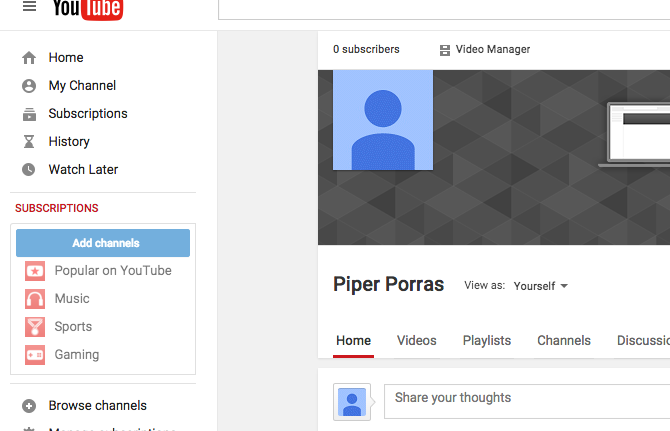 Click on the TITLE of the video to edit

You will see a bar of options below the video 
                                                                                                                    (see next page!)

                                 
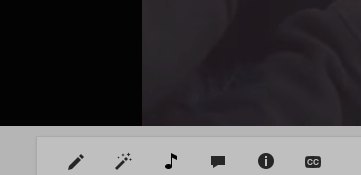 HOW TO ADD COOL EFFECTS & SUBTITLES:Pencil: Settings alterations 
                (title, public vs. private, tags, etc)
Wand: Fix lighting, timing, cut parts of video, etc.

Musical Note: Add music- not recommended for our videos

Speech Bubble:
Click on right-side  “+ Add annotation ”Choose what kind: speech bubble, subtitle, etc.Type in the provided box what you want read on screenMUST: click on left side blue box that says “APPLY CHANGES” to save this!

i-circle: Link up pages (your site, other sites, etc)

cc: Closed captioning. You can select what language this is in for people to search by that language.